LAWAL ATINUKE HEPHZIBAHCHEMICAL ENGINEERINGENG22218/ENG01/013ZENER DIODE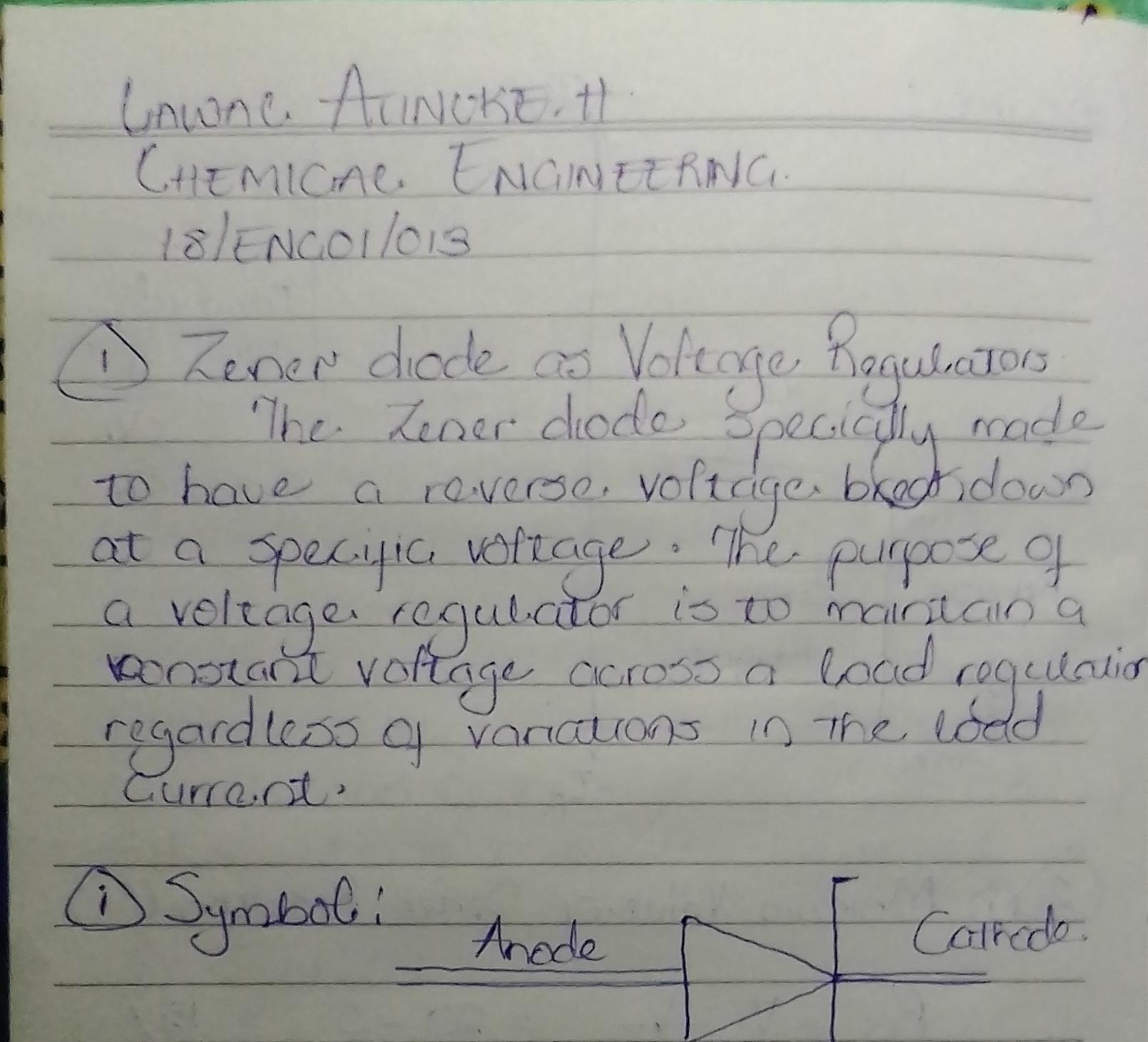 Z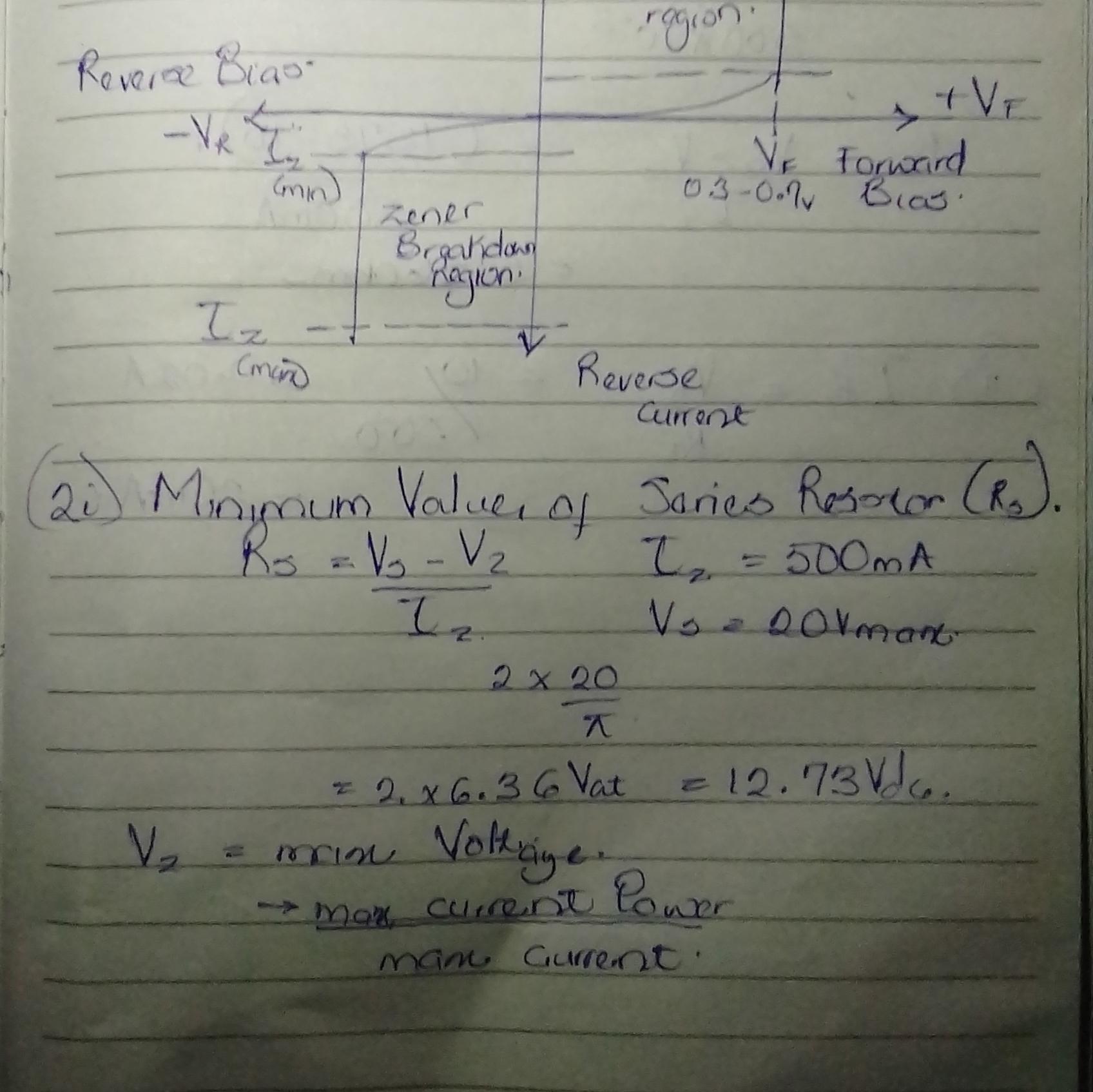 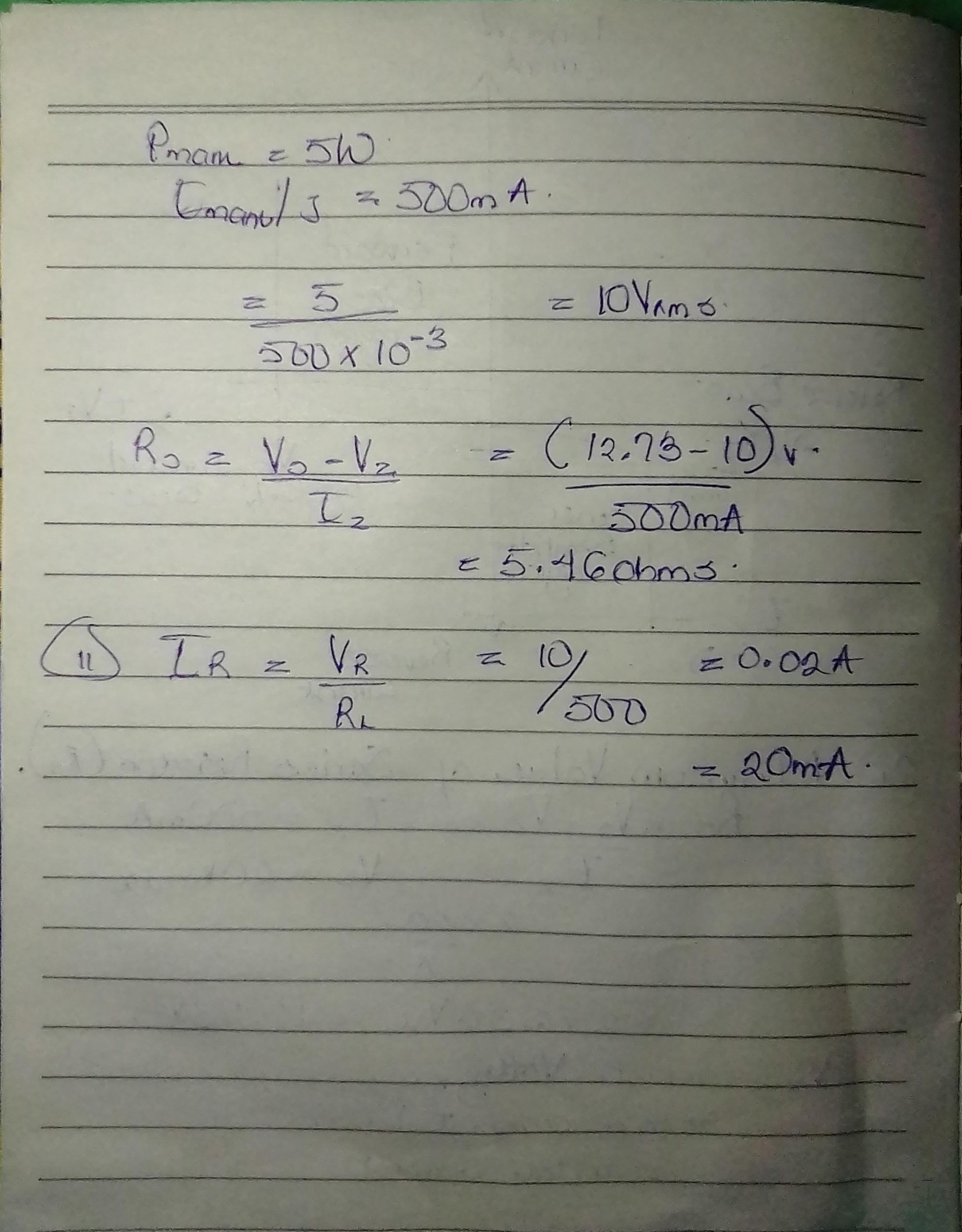 